CARBS – COMMON MYTHS AND LOW CARB DIETS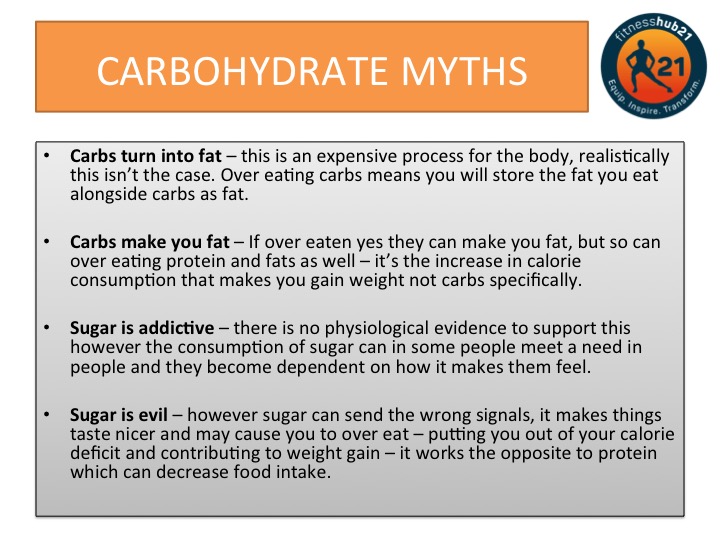 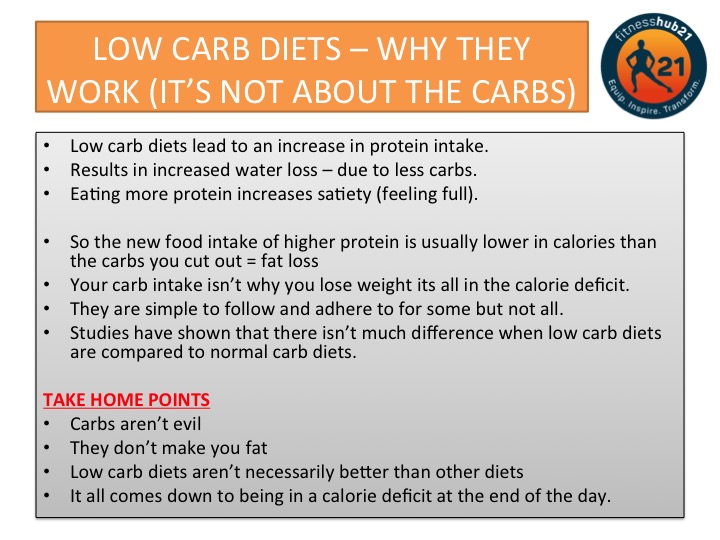 